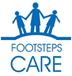 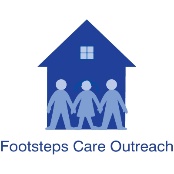 FOOTSTEPS CARE GROUPFOOTSTEPS CARE GROUPFOOTSTEPS CARE GROUPFOOTSTEPS CARE GROUPFOOTSTEPS CARE GROUPJOB APPLICATION FORMPlease read the guidance notes included in the information pack before completing this form. Please complete in black ink.JOB APPLICATION FORMPlease read the guidance notes included in the information pack before completing this form. Please complete in black ink.JOB APPLICATION FORMPlease read the guidance notes included in the information pack before completing this form. Please complete in black ink.JOB APPLICATION FORMPlease read the guidance notes included in the information pack before completing this form. Please complete in black ink.JOB APPLICATION FORMPlease read the guidance notes included in the information pack before completing this form. Please complete in black ink.JOB APPLICATION FORMPlease read the guidance notes included in the information pack before completing this form. Please complete in black ink.JOB APPLICATION FORMPlease read the guidance notes included in the information pack before completing this form. Please complete in black ink.JOB APPLICATION FORMPlease read the guidance notes included in the information pack before completing this form. Please complete in black ink.JOB APPLICATION FORMPlease read the guidance notes included in the information pack before completing this form. Please complete in black ink.JOB APPLICATION FORMPlease read the guidance notes included in the information pack before completing this form. Please complete in black ink.JOB APPLICATION FORMPlease read the guidance notes included in the information pack before completing this form. Please complete in black ink.To be considered for the post, please complete all areas on the application form.Please return your fully completed application form to applications@footstepscare.netTo be considered for the post, please complete all areas on the application form.Please return your fully completed application form to applications@footstepscare.netTo be considered for the post, please complete all areas on the application form.Please return your fully completed application form to applications@footstepscare.netTo be considered for the post, please complete all areas on the application form.Please return your fully completed application form to applications@footstepscare.netTo be considered for the post, please complete all areas on the application form.Please return your fully completed application form to applications@footstepscare.netTo be considered for the post, please complete all areas on the application form.Please return your fully completed application form to applications@footstepscare.netTo be considered for the post, please complete all areas on the application form.Please return your fully completed application form to applications@footstepscare.netTo be considered for the post, please complete all areas on the application form.Please return your fully completed application form to applications@footstepscare.netTo be considered for the post, please complete all areas on the application form.Please return your fully completed application form to applications@footstepscare.netTo be considered for the post, please complete all areas on the application form.Please return your fully completed application form to applications@footstepscare.netTo be considered for the post, please complete all areas on the application form.Please return your fully completed application form to applications@footstepscare.netPost applied for:Post applied for:Post applied for:Post applied for:Post applied for:Post applied for: Support Worker Night Support Worker Relief Support Worker  Driver Cook Administrator Deputy Manager Coordinator Manager Support Worker Night Support Worker Relief Support Worker  Driver Cook Administrator Deputy Manager Coordinator Manager Support Worker Night Support Worker Relief Support Worker  Driver Cook Administrator Deputy Manager Coordinator ManagerVacancy Ref:Location: Goodmayes, IG3 Leyton, E10Vacancy Ref:Location: Goodmayes, IG3 Leyton, E10Service applied for:Service applied for:Service applied for:Service applied for:Service applied for:Service applied for: Children ServicesResidential Children’s Care Children ServicesResidential Children’s Care Adult SupportSupported Living Services Young Adults16–18-year-olds Supported Living Young Adults16–18-year-olds Supported LivingPERSONAL DETAILSPERSONAL DETAILSPERSONAL DETAILSPERSONAL DETAILSPERSONAL DETAILSPERSONAL DETAILSPERSONAL DETAILSPERSONAL DETAILSPERSONAL DETAILSPERSONAL DETAILSPERSONAL DETAILSTitle (Mr/Miss/Mrs/Ms/Other):Title (Mr/Miss/Mrs/Ms/Other):Title (Mr/Miss/Mrs/Ms/Other):Title (Mr/Miss/Mrs/Ms/Other):Title (Mr/Miss/Mrs/Ms/Other):Title (Mr/Miss/Mrs/Ms/Other):Surname:Surname:Surname:Surname:Surname:Surname:First names:First names:First names:First names:First names:First names:Other names known by:Other names known by:Other names known by:Other names known by:Other names known by:Other names known by:Address: (House Number & Street)Address: (House Number & Street)Address: (House Number & Street)Address: (House Number & Street)Address: (House Number & Street)Address: (House Number & Street)Town/City:Town/City:Town/City:Town/City:Town/City:Town/City:County:County:County:County:County:County:Post Code:Post Code:Post Code:Post Code:Post Code:Post Code:Landline Number:Landline Number:Landline Number:Landline Number:Landline Number:Landline Number:Mobile Number:Email address:Email address:Email address:Email address:Email address:Email address:Date of Birth:Date of Birth:Date of Birth:Date of Birth:Date of Birth:Date of Birth:Next of Kin (Name and Relationship):Next of Kin (Name and Relationship):Next of Kin (Name and Relationship):Next of Kin (Name and Relationship):Next of Kin (Name and Relationship):Next of Kin (Name and Relationship):Next of Kin (Mobile Tel):Next of Kin (Mobile Tel):Next of Kin (Mobile Tel):Next of Kin (Mobile Tel):Next of Kin (Mobile Tel):Next of Kin (Mobile Tel):DBS Certificate Number (If registered on Update Service):DBS Certificate Number (If registered on Update Service):DBS Certificate Number (If registered on Update Service):DBS Certificate Number (If registered on Update Service):DBS Certificate Number (If registered on Update Service):DBS Certificate Number (If registered on Update Service):National Insurance Number:	National Insurance Number:	National Insurance Number:	National Insurance Number:	National Insurance Number:	National Insurance Number:	May we contact you by email?May we contact you by email?May we contact you by email?May we contact you by email?May we contact you by email?May we contact you by email?   Yes                    No   Yes                    No   Yes                    No   Yes                    No   Yes                    NoDo you hold a full current UK driving licence?Do you hold a full current UK driving licence?Do you hold a full current UK driving licence?Do you hold a full current UK driving licence?Do you hold a full current UK driving licence?Do you hold a full current UK driving licence?   Yes                    No   Yes                    No   Yes                    No   Yes                    No   Yes                    NoAre you related to any member of staff working within the Footsteps Group?Are you related to any member of staff working within the Footsteps Group?Are you related to any member of staff working within the Footsteps Group?Are you related to any member of staff working within the Footsteps Group?Are you related to any member of staff working within the Footsteps Group?Are you related to any member of staff working within the Footsteps Group?Are you related to any member of staff working within the Footsteps Group?Are you related to any member of staff working within the Footsteps Group?Are you related to any member of staff working within the Footsteps Group?        Yes            No        Yes            NoIf YES to the above, please give name(s) and relationship(s):If YES to the above, please give name(s) and relationship(s):If YES to the above, please give name(s) and relationship(s):If YES to the above, please give name(s) and relationship(s):If YES to the above, please give name(s) and relationship(s):If YES to the above, please give name(s) and relationship(s):If YES to the above, please give name(s) and relationship(s):If YES to the above, please give name(s) and relationship(s):If YES to the above, please give name(s) and relationship(s):If YES to the above, please give name(s) and relationship(s):If YES to the above, please give name(s) and relationship(s):Do you have the legal right to live and work in the UK?(For non-UK citizens please explain if your answer is YES and provide evidence along with your application form).We are unable to provide sponsorships, as we do not currently hold a sponsorship license.Do you have the legal right to live and work in the UK?(For non-UK citizens please explain if your answer is YES and provide evidence along with your application form).We are unable to provide sponsorships, as we do not currently hold a sponsorship license.Do you have the legal right to live and work in the UK?(For non-UK citizens please explain if your answer is YES and provide evidence along with your application form).We are unable to provide sponsorships, as we do not currently hold a sponsorship license.Do you have the legal right to live and work in the UK?(For non-UK citizens please explain if your answer is YES and provide evidence along with your application form).We are unable to provide sponsorships, as we do not currently hold a sponsorship license.Do you have the legal right to live and work in the UK?(For non-UK citizens please explain if your answer is YES and provide evidence along with your application form).We are unable to provide sponsorships, as we do not currently hold a sponsorship license.Do you have the legal right to live and work in the UK?(For non-UK citizens please explain if your answer is YES and provide evidence along with your application form).We are unable to provide sponsorships, as we do not currently hold a sponsorship license.Do you have the legal right to live and work in the UK?(For non-UK citizens please explain if your answer is YES and provide evidence along with your application form).We are unable to provide sponsorships, as we do not currently hold a sponsorship license.   Yes                  No   Yes                  No   Yes                  No   Yes                  NoShare Code (If applicable):It is now mandatory that we check your share code along side your residence permit). Share Code (If applicable):It is now mandatory that we check your share code along side your residence permit). Share Code (If applicable):It is now mandatory that we check your share code along side your residence permit). Share Code (If applicable):It is now mandatory that we check your share code along side your residence permit). Share Code (If applicable):It is now mandatory that we check your share code along side your residence permit). Share Code (If applicable):It is now mandatory that we check your share code along side your residence permit). Share Code (If applicable):It is now mandatory that we check your share code along side your residence permit). For applicants hoping to work in children’s services, you must be age 21 and older to be eligible to work in this service.For applicants hoping to work in children’s services, you must be age 21 and older to be eligible to work in this service.For applicants hoping to work in children’s services, you must be age 21 and older to be eligible to work in this service.For applicants hoping to work in children’s services, you must be age 21 and older to be eligible to work in this service.For applicants hoping to work in children’s services, you must be age 21 and older to be eligible to work in this service.For applicants hoping to work in children’s services, you must be age 21 and older to be eligible to work in this service.For applicants hoping to work in children’s services, you must be age 21 and older to be eligible to work in this service.For applicants hoping to work in children’s services, you must be age 21 and older to be eligible to work in this service.For applicants hoping to work in children’s services, you must be age 21 and older to be eligible to work in this service.For applicants hoping to work in children’s services, you must be age 21 and older to be eligible to work in this service.For applicants hoping to work in children’s services, you must be age 21 and older to be eligible to work in this service.EDUCTIONAL QUALIFICATIONSEDUCTIONAL QUALIFICATIONSEDUCTIONAL QUALIFICATIONSEDUCTIONAL QUALIFICATIONSEDUCTIONAL QUALIFICATIONSEDUCTIONAL QUALIFICATIONSEDUCTIONAL QUALIFICATIONSEDUCTIONAL QUALIFICATIONSEDUCTIONAL QUALIFICATIONSEDUCTIONAL QUALIFICATIONSEDUCTIONAL QUALIFICATIONSEducation/Qualification details (Including level & subject)Education/Qualification details (Including level & subject)Education/Qualification details (Including level & subject)Education/Qualification details (Including level & subject)Education/Qualification details (Including level & subject)Education/Qualification details (Including level & subject)Result /GradesSchool/College/University/ProviderSchool/College/University/ProviderDate From(MM/YY)Date To(MM/YY)LEARNING AND DEVELOPMENTLEARNING AND DEVELOPMENTLEARNING AND DEVELOPMENTLEARNING AND DEVELOPMENTLEARNING AND DEVELOPMENTLEARNING AND DEVELOPMENTLEARNING AND DEVELOPMENTLEARNING AND DEVELOPMENTLEARNING AND DEVELOPMENTLEARNING AND DEVELOPMENTLEARNING AND DEVELOPMENTRelevant training course/EventRelevant training course/EventRelevant training course/EventRelevant training course/EventRelevant training course/EventRelevant training course/EventWhat did you gain from this eventWhat did you gain from this eventWhat did you gain from this eventDate fromDate toCURRENT EMPLOYMENTCURRENT EMPLOYMENTCURRENT EMPLOYMENTCURRENT EMPLOYMENTCURRENT EMPLOYMENTCURRENT EMPLOYMENTCURRENT EMPLOYMENTCURRENT EMPLOYMENTCURRENT EMPLOYMENTCURRENT EMPLOYMENTCURRENT EMPLOYMENTJob Title:Job Title:Job Title:Job Title:Job Title:Job Title:Employer Name:Employer Name:Employer Name:Employer Name:Employer Name:Employer Name:Employer Address:Employer Address:Employer Address:Employer Address:Employer Address:Employer Address:Notice Period:Notice Period:Notice Period:Notice Period:Notice Period:Notice Period:Date Commenced:Salary & benefits:Salary & benefits:Salary & benefits:Salary & benefits:Salary & benefits:Salary & benefits:Brief description of duties:Brief description of duties:Brief description of duties:Brief description of duties:Brief description of duties:Brief description of duties:REFERENCESREFERENCESREFERENCESREFERENCESREFERENCESREFERENCESREFERENCESREFERENCESREFERENCESREFERENCESREFERENCESReference details of the last 2 employers must be provided, along with the details of someone that is able to provide a Character reference for you. Mobile numbers and personal email accounts will not be accepted.No reference checks will be carried out until you accept the position if you have been successful in your interview.Reference details of the last 2 employers must be provided, along with the details of someone that is able to provide a Character reference for you. Mobile numbers and personal email accounts will not be accepted.No reference checks will be carried out until you accept the position if you have been successful in your interview.Reference details of the last 2 employers must be provided, along with the details of someone that is able to provide a Character reference for you. Mobile numbers and personal email accounts will not be accepted.No reference checks will be carried out until you accept the position if you have been successful in your interview.Reference details of the last 2 employers must be provided, along with the details of someone that is able to provide a Character reference for you. Mobile numbers and personal email accounts will not be accepted.No reference checks will be carried out until you accept the position if you have been successful in your interview.Reference details of the last 2 employers must be provided, along with the details of someone that is able to provide a Character reference for you. Mobile numbers and personal email accounts will not be accepted.No reference checks will be carried out until you accept the position if you have been successful in your interview.Reference details of the last 2 employers must be provided, along with the details of someone that is able to provide a Character reference for you. Mobile numbers and personal email accounts will not be accepted.No reference checks will be carried out until you accept the position if you have been successful in your interview.Reference details of the last 2 employers must be provided, along with the details of someone that is able to provide a Character reference for you. Mobile numbers and personal email accounts will not be accepted.No reference checks will be carried out until you accept the position if you have been successful in your interview.Reference details of the last 2 employers must be provided, along with the details of someone that is able to provide a Character reference for you. Mobile numbers and personal email accounts will not be accepted.No reference checks will be carried out until you accept the position if you have been successful in your interview.Reference details of the last 2 employers must be provided, along with the details of someone that is able to provide a Character reference for you. Mobile numbers and personal email accounts will not be accepted.No reference checks will be carried out until you accept the position if you have been successful in your interview.Reference details of the last 2 employers must be provided, along with the details of someone that is able to provide a Character reference for you. Mobile numbers and personal email accounts will not be accepted.No reference checks will be carried out until you accept the position if you have been successful in your interview.Reference details of the last 2 employers must be provided, along with the details of someone that is able to provide a Character reference for you. Mobile numbers and personal email accounts will not be accepted.No reference checks will be carried out until you accept the position if you have been successful in your interview.CURRENT EMPLOYERCURRENT EMPLOYERCURRENT EMPLOYERCURRENT EMPLOYERCURRENT EMPLOYERCURRENT EMPLOYERCURRENT EMPLOYERCURRENT EMPLOYERCURRENT EMPLOYERCURRENT EMPLOYERCURRENT EMPLOYERReferee Name: (Current Manager)Referee Name: (Current Manager)Referee Name: (Current Manager)Referee Name: (Current Manager)Referee Name: (Current Manager)Referee Name: (Current Manager)Job Title: (Current Manager)Job Title: (Current Manager)Job Title: (Current Manager)Job Title: (Current Manager)Job Title: (Current Manager)Job Title: (Current Manager)Organisation:Organisation:Organisation:Organisation:Organisation:Organisation:Dates of Employment: (Start & end dates)Dates of Employment: (Start & end dates)Dates of Employment: (Start & end dates)Dates of Employment: (Start & end dates)Dates of Employment: (Start & end dates)Dates of Employment: (Start & end dates)Address:Address:Address:Address:Address:Address:Company Email Address:Company Email Address:Company Email Address:Company Email Address:Company Email Address:Company Email Address:Company Landline Tel:Company Landline Tel:Company Landline Tel:Company Landline Tel:Company Landline Tel:Company Landline Tel:May we contact prior to interview?May we contact prior to interview?Yes/NoPREVIOUS EMPLOYERPREVIOUS EMPLOYERPREVIOUS EMPLOYERPREVIOUS EMPLOYERPREVIOUS EMPLOYERPREVIOUS EMPLOYERPREVIOUS EMPLOYERPREVIOUS EMPLOYERPREVIOUS EMPLOYERPREVIOUS EMPLOYERPREVIOUS EMPLOYERReferee Name: (Previous Manager)Referee Name: (Previous Manager)Referee Name: (Previous Manager)Referee Name: (Previous Manager)Referee Name: (Previous Manager)Referee Name: (Previous Manager)Job Title: (Previous Manager)Job Title: (Previous Manager)Job Title: (Previous Manager)Job Title: (Previous Manager)Job Title: (Previous Manager)Job Title: (Previous Manager)Organisation:Organisation:Organisation:Organisation:Organisation:Organisation:Dates of Employment: (Start & end dates)Dates of Employment: (Start & end dates)Dates of Employment: (Start & end dates)Dates of Employment: (Start & end dates)Dates of Employment: (Start & end dates)Dates of Employment: (Start & end dates)Address:Address:Address:Address:Address:Address:Company Email Address:Company Email Address:Company Email Address:Company Email Address:Company Email Address:Company Email Address:Company Landline Tel:Company Landline Tel:Company Landline Tel:Company Landline Tel:Company Landline Tel:Company Landline Tel:May we contact prior to interview?May we contact prior to interview?Yes/NoCHARACTER REFERENCECHARACTER REFERENCECHARACTER REFERENCECHARACTER REFERENCECHARACTER REFERENCECHARACTER REFERENCECHARACTER REFERENCECHARACTER REFERENCECHARACTER REFERENCECHARACTER REFERENCECHARACTER REFERENCEReferee Name:Referee Name:Referee Name:Referee Name:Referee Name:Referee Name:Status: (Friend, work colleague, neighbour)Status: (Friend, work colleague, neighbour)Status: (Friend, work colleague, neighbour)Status: (Friend, work colleague, neighbour)Status: (Friend, work colleague, neighbour)Status: (Friend, work colleague, neighbour)Address:Address:Address:Address:Address:Address:Email address:Email address:Email address:Email address:Email address:Email address:Tel:Tel:Tel:Tel:Tel:Tel:May we contact prior to interview?May we contact prior to interview?Yes/NoPREVIOUS FULL EMPLOYMENT HISTORY (FULL)PREVIOUS FULL EMPLOYMENT HISTORY (FULL)PREVIOUS FULL EMPLOYMENT HISTORY (FULL)PREVIOUS FULL EMPLOYMENT HISTORY (FULL)PREVIOUS FULL EMPLOYMENT HISTORY (FULL)PREVIOUS FULL EMPLOYMENT HISTORY (FULL)PREVIOUS FULL EMPLOYMENT HISTORY (FULL)PREVIOUS FULL EMPLOYMENT HISTORY (FULL)PREVIOUS FULL EMPLOYMENT HISTORY (FULL)PREVIOUS FULL EMPLOYMENT HISTORY (FULL)PREVIOUS FULL EMPLOYMENT HISTORY (FULL)As part of our screening process, we require your COMPLETE EMPLOYMENT HISTORY, since the day you left secondary school, with all gaps explained (gap year, traveling, home maker, maternity leave, unemployed, etc). Please date month and year back-to-back in the employment history section. We will cross reference your employment history with your references to ensure that we contact the last 2 employers to request a reference from them.As part of our screening process, we require your COMPLETE EMPLOYMENT HISTORY, since the day you left secondary school, with all gaps explained (gap year, traveling, home maker, maternity leave, unemployed, etc). Please date month and year back-to-back in the employment history section. We will cross reference your employment history with your references to ensure that we contact the last 2 employers to request a reference from them.As part of our screening process, we require your COMPLETE EMPLOYMENT HISTORY, since the day you left secondary school, with all gaps explained (gap year, traveling, home maker, maternity leave, unemployed, etc). Please date month and year back-to-back in the employment history section. We will cross reference your employment history with your references to ensure that we contact the last 2 employers to request a reference from them.As part of our screening process, we require your COMPLETE EMPLOYMENT HISTORY, since the day you left secondary school, with all gaps explained (gap year, traveling, home maker, maternity leave, unemployed, etc). Please date month and year back-to-back in the employment history section. We will cross reference your employment history with your references to ensure that we contact the last 2 employers to request a reference from them.As part of our screening process, we require your COMPLETE EMPLOYMENT HISTORY, since the day you left secondary school, with all gaps explained (gap year, traveling, home maker, maternity leave, unemployed, etc). Please date month and year back-to-back in the employment history section. We will cross reference your employment history with your references to ensure that we contact the last 2 employers to request a reference from them.As part of our screening process, we require your COMPLETE EMPLOYMENT HISTORY, since the day you left secondary school, with all gaps explained (gap year, traveling, home maker, maternity leave, unemployed, etc). Please date month and year back-to-back in the employment history section. We will cross reference your employment history with your references to ensure that we contact the last 2 employers to request a reference from them.As part of our screening process, we require your COMPLETE EMPLOYMENT HISTORY, since the day you left secondary school, with all gaps explained (gap year, traveling, home maker, maternity leave, unemployed, etc). Please date month and year back-to-back in the employment history section. We will cross reference your employment history with your references to ensure that we contact the last 2 employers to request a reference from them.As part of our screening process, we require your COMPLETE EMPLOYMENT HISTORY, since the day you left secondary school, with all gaps explained (gap year, traveling, home maker, maternity leave, unemployed, etc). Please date month and year back-to-back in the employment history section. We will cross reference your employment history with your references to ensure that we contact the last 2 employers to request a reference from them.As part of our screening process, we require your COMPLETE EMPLOYMENT HISTORY, since the day you left secondary school, with all gaps explained (gap year, traveling, home maker, maternity leave, unemployed, etc). Please date month and year back-to-back in the employment history section. We will cross reference your employment history with your references to ensure that we contact the last 2 employers to request a reference from them.As part of our screening process, we require your COMPLETE EMPLOYMENT HISTORY, since the day you left secondary school, with all gaps explained (gap year, traveling, home maker, maternity leave, unemployed, etc). Please date month and year back-to-back in the employment history section. We will cross reference your employment history with your references to ensure that we contact the last 2 employers to request a reference from them.As part of our screening process, we require your COMPLETE EMPLOYMENT HISTORY, since the day you left secondary school, with all gaps explained (gap year, traveling, home maker, maternity leave, unemployed, etc). Please date month and year back-to-back in the employment history section. We will cross reference your employment history with your references to ensure that we contact the last 2 employers to request a reference from them.Start DateEnd DateEnd DateEnd DateEmployer’s name/Business AddressEmployer’s name/Business AddressEmployer’s name/Business AddressEmployer’s name/Business AddressPosition heldReason for leavingReason for leavingSUPPORTING EVIDENCESUPPORTING EVIDENCESUPPORTING EVIDENCESUPPORTING EVIDENCESUPPORTING EVIDENCESUPPORTING EVIDENCESUPPORTING EVIDENCESUPPORTING EVIDENCESUPPORTING EVIDENCESUPPORTING EVIDENCESUPPORTING EVIDENCEPlease use this section to show how you meet the requirements set out in the job profile and person specification. You should consider skills and experience gained in previous employment, from work experience, school, and further education, voluntary or community work and hobbies. Please continue on a separate sheet if necessary.Please use this section to show how you meet the requirements set out in the job profile and person specification. You should consider skills and experience gained in previous employment, from work experience, school, and further education, voluntary or community work and hobbies. Please continue on a separate sheet if necessary.Please use this section to show how you meet the requirements set out in the job profile and person specification. You should consider skills and experience gained in previous employment, from work experience, school, and further education, voluntary or community work and hobbies. Please continue on a separate sheet if necessary.Please use this section to show how you meet the requirements set out in the job profile and person specification. You should consider skills and experience gained in previous employment, from work experience, school, and further education, voluntary or community work and hobbies. Please continue on a separate sheet if necessary.Please use this section to show how you meet the requirements set out in the job profile and person specification. You should consider skills and experience gained in previous employment, from work experience, school, and further education, voluntary or community work and hobbies. Please continue on a separate sheet if necessary.Please use this section to show how you meet the requirements set out in the job profile and person specification. You should consider skills and experience gained in previous employment, from work experience, school, and further education, voluntary or community work and hobbies. Please continue on a separate sheet if necessary.Please use this section to show how you meet the requirements set out in the job profile and person specification. You should consider skills and experience gained in previous employment, from work experience, school, and further education, voluntary or community work and hobbies. Please continue on a separate sheet if necessary.Please use this section to show how you meet the requirements set out in the job profile and person specification. You should consider skills and experience gained in previous employment, from work experience, school, and further education, voluntary or community work and hobbies. Please continue on a separate sheet if necessary.Please use this section to show how you meet the requirements set out in the job profile and person specification. You should consider skills and experience gained in previous employment, from work experience, school, and further education, voluntary or community work and hobbies. Please continue on a separate sheet if necessary.Please use this section to show how you meet the requirements set out in the job profile and person specification. You should consider skills and experience gained in previous employment, from work experience, school, and further education, voluntary or community work and hobbies. Please continue on a separate sheet if necessary.Please use this section to show how you meet the requirements set out in the job profile and person specification. You should consider skills and experience gained in previous employment, from work experience, school, and further education, voluntary or community work and hobbies. Please continue on a separate sheet if necessary.DECLARATIONDECLARATIONDECLARATIONDECLARATIONDECLARATIONDECLARATIONDECLARATIONDECLARATIONDECLARATIONDECLARATIONDECLARATIONI confirm that to the best of my knowledge, the information provided on this application form is true and correct. I understand that I my application will be disqualified if any information supplied is found to be false.I confirm that to the best of my knowledge, the information provided on this application form is true and correct. I understand that I my application will be disqualified if any information supplied is found to be false.I confirm that to the best of my knowledge, the information provided on this application form is true and correct. I understand that I my application will be disqualified if any information supplied is found to be false.I confirm that to the best of my knowledge, the information provided on this application form is true and correct. I understand that I my application will be disqualified if any information supplied is found to be false.I confirm that to the best of my knowledge, the information provided on this application form is true and correct. I understand that I my application will be disqualified if any information supplied is found to be false.I confirm that to the best of my knowledge, the information provided on this application form is true and correct. I understand that I my application will be disqualified if any information supplied is found to be false.I confirm that to the best of my knowledge, the information provided on this application form is true and correct. I understand that I my application will be disqualified if any information supplied is found to be false.I confirm that to the best of my knowledge, the information provided on this application form is true and correct. I understand that I my application will be disqualified if any information supplied is found to be false.I confirm that to the best of my knowledge, the information provided on this application form is true and correct. I understand that I my application will be disqualified if any information supplied is found to be false.I confirm that to the best of my knowledge, the information provided on this application form is true and correct. I understand that I my application will be disqualified if any information supplied is found to be false.I confirm that to the best of my knowledge, the information provided on this application form is true and correct. I understand that I my application will be disqualified if any information supplied is found to be false.Signed:Signed:Signed:Dated:Dated:Dated: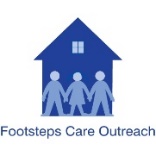 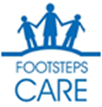 FOOTSTEPS CARE GROUPFOOTSTEPS CARE GROUPFOOTSTEPS CARE GROUPFOOTSTEPS CARE GROUPFOOTSTEPS CARE GROUPFOOTSTEPS CARE GROUPFOOTSTEPS CARE GROUPFOOTSTEPS CARE GROUPFOOTSTEPS CARE GROUPFOOTSTEPS CARE GROUPFOOTSTEPS CARE GROUPRECRUITMENT MONITORING FORMRECRUITMENT MONITORING FORMRECRUITMENT MONITORING FORMRECRUITMENT MONITORING FORMRECRUITMENT MONITORING FORMRECRUITMENT MONITORING FORMRECRUITMENT MONITORING FORMRECRUITMENT MONITORING FORMRECRUITMENT MONITORING FORMRECRUITMENT MONITORING FORMRECRUITMENT MONITORING FORMThis form must be returned with your application form.This form must be returned with your application form.This form must be returned with your application form.This form must be returned with your application form.This form must be returned with your application form.This form must be returned with your application form.This form must be returned with your application form.This form must be returned with your application form.This form must be returned with your application form.This form must be returned with your application form.This form must be returned with your application form.Post Applied For:Post Applied For:Post Applied For:Post Applied For:Post Applied For:Name:Name:Name:Name:Name:Date of Birth:Date of Birth:Date of Birth:Date of Birth:Date of Birth:Gender:Gender:Gender:Gender:Gender:ETHNIC GROUPETHNIC GROUPETHNIC GROUPETHNIC GROUPETHNIC GROUPETHNIC GROUPETHNIC GROUPETHNIC GROUPETHNIC GROUPETHNIC GROUPETHNIC GROUP Tick an appropriate box Tick an appropriate box Tick an appropriate box Tick an appropriate box Tick an appropriate box Tick an appropriate box Tick an appropriate box Tick an appropriate box Tick an appropriate box Tick an appropriate box Tick an appropriate boxWhite:White:White:White:White:White:White:White:White:White:White:BritishBritishBritishBritishBritishIrishIrishIrishIrishIrishAny other White backgroundAny other White backgroundAny other White backgroundAny other White backgroundAny other White backgroundMixed:Mixed:Mixed:Mixed:Mixed:Mixed:Mixed:Mixed:Mixed:Mixed:Mixed:White and Black CaribbeanWhite and Black CaribbeanWhite and Black CaribbeanWhite and Black CaribbeanWhite and Black CaribbeanWhite and Black AfricanWhite and Black AfricanWhite and Black AfricanWhite and Black AfricanWhite and Black AfricanWhite and AsianWhite and AsianWhite and AsianWhite and AsianWhite and AsianAny other mixed backgroundAny other mixed backgroundAny other mixed backgroundAny other mixed backgroundAny other mixed backgroundAsian or Asian British:Asian or Asian British:Asian or Asian British:Asian or Asian British:Asian or Asian British:Asian or Asian British:Asian or Asian British:Asian or Asian British:Asian or Asian British:Asian or Asian British:Asian or Asian British:IndianIndianIndianIndianIndianPakistaniPakistaniPakistaniPakistaniPakistaniBangladeshiBangladeshiBangladeshiBangladeshiBangladeshiAny other Asian backgroundAny other Asian backgroundAny other Asian backgroundAny other Asian backgroundAny other Asian backgroundBlack or Black British:Black or Black British:Black or Black British:Black or Black British:Black or Black British:Black or Black British:Black or Black British:Black or Black British:Black or Black British:Black or Black British:Black or Black British:CaribbeanCaribbeanCaribbeanCaribbeanCaribbeanAfricanAfricanAfricanAfricanAfricanAny other Black backgroundAny other Black backgroundAny other Black backgroundAny other Black backgroundAny other Black backgroundOther Ethnic Groups:Other Ethnic Groups:Other Ethnic Groups:Other Ethnic Groups:Other Ethnic Groups:Other Ethnic Groups:Other Ethnic Groups:Other Ethnic Groups:Other Ethnic Groups:Other Ethnic Groups:Other Ethnic Groups:ChineseChineseChineseChineseChineseAny other ethnic groupAny other ethnic groupAny other ethnic groupAny other ethnic groupAny other ethnic groupNot statedNot statedNot statedNot statedNot statedDISABILITY DISCRMINATION ACT 2005DISABILITY DISCRMINATION ACT 2005DISABILITY DISCRMINATION ACT 2005DISABILITY DISCRMINATION ACT 2005DISABILITY DISCRMINATION ACT 2005DISABILITY DISCRMINATION ACT 2005DISABILITY DISCRMINATION ACT 2005DISABILITY DISCRMINATION ACT 2005DISABILITY DISCRMINATION ACT 2005DISABILITY DISCRMINATION ACT 2005DISABILITY DISCRMINATION ACT 2005A disability is defining as: “A physical or mental impairment which has a substantial and long-term adverse effect on a person’s ability to carry out normal day-to-day activities.”A disability is defining as: “A physical or mental impairment which has a substantial and long-term adverse effect on a person’s ability to carry out normal day-to-day activities.”A disability is defining as: “A physical or mental impairment which has a substantial and long-term adverse effect on a person’s ability to carry out normal day-to-day activities.”A disability is defining as: “A physical or mental impairment which has a substantial and long-term adverse effect on a person’s ability to carry out normal day-to-day activities.”A disability is defining as: “A physical or mental impairment which has a substantial and long-term adverse effect on a person’s ability to carry out normal day-to-day activities.”A disability is defining as: “A physical or mental impairment which has a substantial and long-term adverse effect on a person’s ability to carry out normal day-to-day activities.”A disability is defining as: “A physical or mental impairment which has a substantial and long-term adverse effect on a person’s ability to carry out normal day-to-day activities.”A disability is defining as: “A physical or mental impairment which has a substantial and long-term adverse effect on a person’s ability to carry out normal day-to-day activities.”A disability is defining as: “A physical or mental impairment which has a substantial and long-term adverse effect on a person’s ability to carry out normal day-to-day activities.”A disability is defining as: “A physical or mental impairment which has a substantial and long-term adverse effect on a person’s ability to carry out normal day-to-day activities.”A disability is defining as: “A physical or mental impairment which has a substantial and long-term adverse effect on a person’s ability to carry out normal day-to-day activities.”Do you regard yourself as being disabled within the terms of the Act?Do you regard yourself as being disabled within the terms of the Act?Do you regard yourself as being disabled within the terms of the Act?Do you regard yourself as being disabled within the terms of the Act?Do you regard yourself as being disabled within the terms of the Act?Do you regard yourself as being disabled within the terms of the Act?Do you regard yourself as being disabled within the terms of the Act?Do you regard yourself as being disabled within the terms of the Act?Do you regard yourself as being disabled within the terms of the Act?Do you regard yourself as being disabled within the terms of the Act?Do you regard yourself as being disabled within the terms of the Act?                    Yes                    No                    Yes                    No                    Yes                    No                    Yes                    No                    Yes                    No                    Yes                    No                    Yes                    No                    Yes                    No                    Yes                    No                    Yes                    No                    Yes                    NoWhere you have a disability or condition, is there anything we should be aware of to help us to assess your application fairly? Are there any special arrangements we need to make should you be invited for interview or offered the job?Where you have a disability or condition, is there anything we should be aware of to help us to assess your application fairly? Are there any special arrangements we need to make should you be invited for interview or offered the job?Where you have a disability or condition, is there anything we should be aware of to help us to assess your application fairly? Are there any special arrangements we need to make should you be invited for interview or offered the job?Where you have a disability or condition, is there anything we should be aware of to help us to assess your application fairly? Are there any special arrangements we need to make should you be invited for interview or offered the job?Where you have a disability or condition, is there anything we should be aware of to help us to assess your application fairly? Are there any special arrangements we need to make should you be invited for interview or offered the job?Where you have a disability or condition, is there anything we should be aware of to help us to assess your application fairly? Are there any special arrangements we need to make should you be invited for interview or offered the job?Where you have a disability or condition, is there anything we should be aware of to help us to assess your application fairly? Are there any special arrangements we need to make should you be invited for interview or offered the job?Where you have a disability or condition, is there anything we should be aware of to help us to assess your application fairly? Are there any special arrangements we need to make should you be invited for interview or offered the job?Where you have a disability or condition, is there anything we should be aware of to help us to assess your application fairly? Are there any special arrangements we need to make should you be invited for interview or offered the job?Where you have a disability or condition, is there anything we should be aware of to help us to assess your application fairly? Are there any special arrangements we need to make should you be invited for interview or offered the job?Where you have a disability or condition, is there anything we should be aware of to help us to assess your application fairly? Are there any special arrangements we need to make should you be invited for interview or offered the job?ASYLUM AND IMMIGRATION ACT 2008ASYLUM AND IMMIGRATION ACT 2008ASYLUM AND IMMIGRATION ACT 2008ASYLUM AND IMMIGRATION ACT 2008ASYLUM AND IMMIGRATION ACT 2008ASYLUM AND IMMIGRATION ACT 2008ASYLUM AND IMMIGRATION ACT 2008ASYLUM AND IMMIGRATION ACT 2008ASYLUM AND IMMIGRATION ACT 2008ASYLUM AND IMMIGRATION ACT 2008ASYLUM AND IMMIGRATION ACT 2008If you are invited to interview and you are subject to immigration control rules, you will need to bring with you evidence of you of your legal right to live and work in the UK. Your passport, birth certificate and confirmation of your National Insurance Number are acceptable documents.If you are invited to interview and you are subject to immigration control rules, you will need to bring with you evidence of you of your legal right to live and work in the UK. Your passport, birth certificate and confirmation of your National Insurance Number are acceptable documents.If you are invited to interview and you are subject to immigration control rules, you will need to bring with you evidence of you of your legal right to live and work in the UK. Your passport, birth certificate and confirmation of your National Insurance Number are acceptable documents.If you are invited to interview and you are subject to immigration control rules, you will need to bring with you evidence of you of your legal right to live and work in the UK. Your passport, birth certificate and confirmation of your National Insurance Number are acceptable documents.If you are invited to interview and you are subject to immigration control rules, you will need to bring with you evidence of you of your legal right to live and work in the UK. Your passport, birth certificate and confirmation of your National Insurance Number are acceptable documents.If you are invited to interview and you are subject to immigration control rules, you will need to bring with you evidence of you of your legal right to live and work in the UK. Your passport, birth certificate and confirmation of your National Insurance Number are acceptable documents.If you are invited to interview and you are subject to immigration control rules, you will need to bring with you evidence of you of your legal right to live and work in the UK. Your passport, birth certificate and confirmation of your National Insurance Number are acceptable documents.If you are invited to interview and you are subject to immigration control rules, you will need to bring with you evidence of you of your legal right to live and work in the UK. Your passport, birth certificate and confirmation of your National Insurance Number are acceptable documents.If you are invited to interview and you are subject to immigration control rules, you will need to bring with you evidence of you of your legal right to live and work in the UK. Your passport, birth certificate and confirmation of your National Insurance Number are acceptable documents.If you are invited to interview and you are subject to immigration control rules, you will need to bring with you evidence of you of your legal right to live and work in the UK. Your passport, birth certificate and confirmation of your National Insurance Number are acceptable documents.If you are invited to interview and you are subject to immigration control rules, you will need to bring with you evidence of you of your legal right to live and work in the UK. Your passport, birth certificate and confirmation of your National Insurance Number are acceptable documents.REHABILITATION OF OFFENDERS ACT 1974 (EXCEPTIONS) ORDER 1975 (as amended 2013)REHABILITATION OF OFFENDERS ACT 1974 (EXCEPTIONS) ORDER 1975 (as amended 2013)REHABILITATION OF OFFENDERS ACT 1974 (EXCEPTIONS) ORDER 1975 (as amended 2013)REHABILITATION OF OFFENDERS ACT 1974 (EXCEPTIONS) ORDER 1975 (as amended 2013)REHABILITATION OF OFFENDERS ACT 1974 (EXCEPTIONS) ORDER 1975 (as amended 2013)REHABILITATION OF OFFENDERS ACT 1974 (EXCEPTIONS) ORDER 1975 (as amended 2013)REHABILITATION OF OFFENDERS ACT 1974 (EXCEPTIONS) ORDER 1975 (as amended 2013)REHABILITATION OF OFFENDERS ACT 1974 (EXCEPTIONS) ORDER 1975 (as amended 2013)REHABILITATION OF OFFENDERS ACT 1974 (EXCEPTIONS) ORDER 1975 (as amended 2013)REHABILITATION OF OFFENDERS ACT 1974 (EXCEPTIONS) ORDER 1975 (as amended 2013)REHABILITATION OF OFFENDERS ACT 1974 (EXCEPTIONS) ORDER 1975 (as amended 2013)The post you are applying for is exempt from the Rehabilitation of Offenders Act 1974 and therefore you are required to declare any convictions, cautions, reprimands, and final warnings that are not ‘protected’.Guidance and criteria on the filtering of these cautions and convictions can be found on the Disclosure and Barring Service website.The post you are applying for is exempt from the Rehabilitation of Offenders Act 1974 and therefore you are required to declare any convictions, cautions, reprimands, and final warnings that are not ‘protected’.Guidance and criteria on the filtering of these cautions and convictions can be found on the Disclosure and Barring Service website.The post you are applying for is exempt from the Rehabilitation of Offenders Act 1974 and therefore you are required to declare any convictions, cautions, reprimands, and final warnings that are not ‘protected’.Guidance and criteria on the filtering of these cautions and convictions can be found on the Disclosure and Barring Service website.The post you are applying for is exempt from the Rehabilitation of Offenders Act 1974 and therefore you are required to declare any convictions, cautions, reprimands, and final warnings that are not ‘protected’.Guidance and criteria on the filtering of these cautions and convictions can be found on the Disclosure and Barring Service website.The post you are applying for is exempt from the Rehabilitation of Offenders Act 1974 and therefore you are required to declare any convictions, cautions, reprimands, and final warnings that are not ‘protected’.Guidance and criteria on the filtering of these cautions and convictions can be found on the Disclosure and Barring Service website.The post you are applying for is exempt from the Rehabilitation of Offenders Act 1974 and therefore you are required to declare any convictions, cautions, reprimands, and final warnings that are not ‘protected’.Guidance and criteria on the filtering of these cautions and convictions can be found on the Disclosure and Barring Service website.The post you are applying for is exempt from the Rehabilitation of Offenders Act 1974 and therefore you are required to declare any convictions, cautions, reprimands, and final warnings that are not ‘protected’.Guidance and criteria on the filtering of these cautions and convictions can be found on the Disclosure and Barring Service website.The post you are applying for is exempt from the Rehabilitation of Offenders Act 1974 and therefore you are required to declare any convictions, cautions, reprimands, and final warnings that are not ‘protected’.Guidance and criteria on the filtering of these cautions and convictions can be found on the Disclosure and Barring Service website.The post you are applying for is exempt from the Rehabilitation of Offenders Act 1974 and therefore you are required to declare any convictions, cautions, reprimands, and final warnings that are not ‘protected’.Guidance and criteria on the filtering of these cautions and convictions can be found on the Disclosure and Barring Service website.The post you are applying for is exempt from the Rehabilitation of Offenders Act 1974 and therefore you are required to declare any convictions, cautions, reprimands, and final warnings that are not ‘protected’.Guidance and criteria on the filtering of these cautions and convictions can be found on the Disclosure and Barring Service website.The post you are applying for is exempt from the Rehabilitation of Offenders Act 1974 and therefore you are required to declare any convictions, cautions, reprimands, and final warnings that are not ‘protected’.Guidance and criteria on the filtering of these cautions and convictions can be found on the Disclosure and Barring Service website.Do you have any convictions, cautions, reprimands, or final warnings that are not “protected” as defined by the Rehabilitation of Offenders Act 1974 (Exceptions) Order 1975 (as amended in 2013)?  Do you have any convictions, cautions, reprimands, or final warnings that are not “protected” as defined by the Rehabilitation of Offenders Act 1974 (Exceptions) Order 1975 (as amended in 2013)?  Do you have any convictions, cautions, reprimands, or final warnings that are not “protected” as defined by the Rehabilitation of Offenders Act 1974 (Exceptions) Order 1975 (as amended in 2013)?  Do you have any convictions, cautions, reprimands, or final warnings that are not “protected” as defined by the Rehabilitation of Offenders Act 1974 (Exceptions) Order 1975 (as amended in 2013)?  Do you have any convictions, cautions, reprimands, or final warnings that are not “protected” as defined by the Rehabilitation of Offenders Act 1974 (Exceptions) Order 1975 (as amended in 2013)?  Do you have any convictions, cautions, reprimands, or final warnings that are not “protected” as defined by the Rehabilitation of Offenders Act 1974 (Exceptions) Order 1975 (as amended in 2013)?  Do you have any convictions, cautions, reprimands, or final warnings that are not “protected” as defined by the Rehabilitation of Offenders Act 1974 (Exceptions) Order 1975 (as amended in 2013)?  Do you have any convictions, cautions, reprimands, or final warnings that are not “protected” as defined by the Rehabilitation of Offenders Act 1974 (Exceptions) Order 1975 (as amended in 2013)?  Do you have any convictions, cautions, reprimands, or final warnings that are not “protected” as defined by the Rehabilitation of Offenders Act 1974 (Exceptions) Order 1975 (as amended in 2013)?  Do you have any convictions, cautions, reprimands, or final warnings that are not “protected” as defined by the Rehabilitation of Offenders Act 1974 (Exceptions) Order 1975 (as amended in 2013)?  Do you have any convictions, cautions, reprimands, or final warnings that are not “protected” as defined by the Rehabilitation of Offenders Act 1974 (Exceptions) Order 1975 (as amended in 2013)?                      Yes                    No                    Yes                    No                    Yes                    No                    Yes                    No                    Yes                    No                    Yes                    No                    Yes                    No                    Yes                    No                    Yes                    No                    Yes                    No                    Yes                    NoOffenceOffenceOffenceOffenceOffenceOffenceDate Of Conviction/Caution/Pending ConvictionsDate Of Conviction/Caution/Pending ConvictionsDate Of Conviction/Caution/Pending ConvictionsDate Of Conviction/Caution/Pending ConvictionsDate Of Conviction/Caution/Pending ConvictionsDate Of Conviction/Caution/Pending ConvictionsSentence (If Appropriate)Sentence (If Appropriate)Sentence (If Appropriate)Sentence (If Appropriate)Sentence (If Appropriate)Sentence (If Appropriate)HOW DID YOU HEAR ABOUT USHOW DID YOU HEAR ABOUT USHOW DID YOU HEAR ABOUT USHOW DID YOU HEAR ABOUT USHOW DID YOU HEAR ABOUT USHOW DID YOU HEAR ABOUT USHOW DID YOU HEAR ABOUT USHOW DID YOU HEAR ABOUT USHOW DID YOU HEAR ABOUT USHOW DID YOU HEAR ABOUT USHOW DID YOU HEAR ABOUT USWhere did you see this vacancy advertised?Where did you see this vacancy advertised?Where did you see this vacancy advertised?Where did you see this vacancy advertised?Where did you see this vacancy advertised?Where did you see this vacancy advertised?DATA PROTECTION ACT 2018DATA PROTECTION ACT 2018DATA PROTECTION ACT 2018DATA PROTECTION ACT 2018DATA PROTECTION ACT 2018DATA PROTECTION ACT 2018DATA PROTECTION ACT 2018DATA PROTECTION ACT 2018DATA PROTECTION ACT 2018DATA PROTECTION ACT 2018DATA PROTECTION ACT 2018I hereby give my consent for personal information (including recruitment monitoring data) provided as part of this application to be held on computer or others relevant filing systems and to be shared with the Footsteps Group sites in accordance with the GDPR regulations.I hereby give my consent for personal information (including recruitment monitoring data) provided as part of this application to be held on computer or others relevant filing systems and to be shared with the Footsteps Group sites in accordance with the GDPR regulations.I hereby give my consent for personal information (including recruitment monitoring data) provided as part of this application to be held on computer or others relevant filing systems and to be shared with the Footsteps Group sites in accordance with the GDPR regulations.I hereby give my consent for personal information (including recruitment monitoring data) provided as part of this application to be held on computer or others relevant filing systems and to be shared with the Footsteps Group sites in accordance with the GDPR regulations.I hereby give my consent for personal information (including recruitment monitoring data) provided as part of this application to be held on computer or others relevant filing systems and to be shared with the Footsteps Group sites in accordance with the GDPR regulations.I hereby give my consent for personal information (including recruitment monitoring data) provided as part of this application to be held on computer or others relevant filing systems and to be shared with the Footsteps Group sites in accordance with the GDPR regulations.I hereby give my consent for personal information (including recruitment monitoring data) provided as part of this application to be held on computer or others relevant filing systems and to be shared with the Footsteps Group sites in accordance with the GDPR regulations.I hereby give my consent for personal information (including recruitment monitoring data) provided as part of this application to be held on computer or others relevant filing systems and to be shared with the Footsteps Group sites in accordance with the GDPR regulations.I hereby give my consent for personal information (including recruitment monitoring data) provided as part of this application to be held on computer or others relevant filing systems and to be shared with the Footsteps Group sites in accordance with the GDPR regulations.I hereby give my consent for personal information (including recruitment monitoring data) provided as part of this application to be held on computer or others relevant filing systems and to be shared with the Footsteps Group sites in accordance with the GDPR regulations.I hereby give my consent for personal information (including recruitment monitoring data) provided as part of this application to be held on computer or others relevant filing systems and to be shared with the Footsteps Group sites in accordance with the GDPR regulations.Signed:Signed:Dated:Dated: